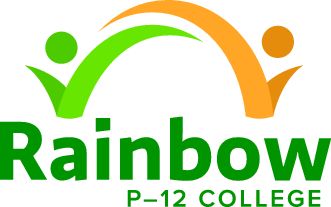 Rainbow P-12 CollegePurpose To ensure that parent payment practices are consistent, transparent and ensure that all children have access to the standard curriculum. Rationale The Victorian community shares a vision to build an education system that champions excellence and ensures that every child and young person has access to the opportunities to succeed in life, regardless of their background or circumstances. Schools are best placed to make local decisions which ensure that all students can access a broad range of learning opportunities that support their expectations and promote their aspirations as they move through the education system. Parent contribution, in all forms, assists schools to provide an enriched learning and teaching program for every student and is highly valued by school communities.Learning and teaching programs vary across schools based on local needs and circumstances and reflect each school’s priorities, decisions and resources. This, in turn, informs the parent payment charges approved by school councils that may vary from one school to the next. 
What can schools charge for?The Education and Training Reform Act 2006 provides for instruction in the standard curriculum program to be free to all students in government schools. School councils are responsible for developing and approving school-level parent payment charges and can request payments from parents under three categories only- Essential Student Learning Items, Optional Items and Voluntary Financial Contributions.Essential Student Learning Items are those items, activities or services that are essential to support student learning of the standard curriculum. These are items that the school considers essential for all students and which students take possession of. Parents may choose to provide the items themselves or buy the items from the school where practical and appropriate. Optional Items are those items, activities or services that are offered in addition to or support instruction in the standard curriculum program.  These are provided on a user-pays basis so that if parents choose to access them for students, they are required to pay for them. Voluntary Financial Contributions Parents can be invited to make a donation to the school for a general or specific purpose, e.g. school grounds projects, library fund or for new equipment. Only some Voluntary Financial Contributions are tax-deductible.The attached diagram "Understanding Parent Payment Categories” provides examples of items and materials under each category. In implementing this policy, schools must adhere to the following principles:PrinciplesEducational value:  Student learning, aspirations and wellbeing are paramount when schools determine their parent payments practices Access, equity and inclusion: All students have access to the standard curriculum program and participation of all students to the full school program is facilitatedAffordability: Cost to parents is kept to a minimum and is affordable for most families at the schoolEngagement and Support: Early identification and engagement strategies by the school ensure parents are well informed of the payment options and supports available for those experiencing hardshipRespect and Confidentiality: Parents and students experiencing hardship are treated with respect, dignity, sensitivity and without judgement and the identity and personal information of all parents and students are kept confidential in respect to parent paymentsTransparency and Accountability: School parent payment practices are well communicated, clear and transparent and their impact on student programs and families are reviewed by school councilsCost and support to parentsWhen school councils consider the proposed requests for parent payments the cost is kept to a minimum and is affordable to most parents at the school.School principals must ensure that:items students consume or take possession of are accurately costedpayment requests are broadly itemised within the appropriate categoryparents are advised that they have the option of purchasing equivalent Essential Student Learning Items themselves, in consultation with the schoolinformation on payment options is available, accessible and easily understood to all parents so that they know what to expect and what supports they can access parents are provided with early notice of annual payment requests for school fees (i.e. a minimum of six weeks’ notice prior to the end of the previous school year). This enables parents to save and budget accordingly.parents are provided with reasonable notice of any other payment requests that arise during the school year- ensuring parents have a clear understanding of the full financial contribution being soughtthe status and details of any financial arrangements are kept confidential and only shared with relevant school personnelparents experiencing hardship are not pursued for outstanding school fees from one year to the nextuse of debt collectors to obtain outstanding school funds owed to the school from parents is not permitted Invoices/statements for unpaid essential or optional items accepted by parents are not generated more than monthly or according to the parent payment arrangement with the school.Support for familiesFamilies may experience financial difficulties and may be unable to meet the full or part payments requested. Principals and school councils exercise sensitivity to the differing financial circumstances of students and their families when considering parent payment fees. There are a range of support options available to support and assist parents. These can be accessed through “Cost support for families.”Consideration to hardship arrangements in respect to payment requests is provided to families experiencing long term hardship or short term crisis on a confidential, case by case basis. All schools have written hardship arrangements that include a proactive approach to providing support for parents experiencing financial difficulty. All parents are provided the name and contact details of a nominated parent payment contact person at the school who they can discuss payment arrangements with.Engaging with parentsIn respect to each school’s development of its parent payments, school councils will engage in effective communication with the school community and have strategies in place to ensure they are aware of and understand the needs and views of parents.Review of policy implementationSchools will monitor the effectiveness and impact of the implementation of this policy at least annually as part of its ongoing improvement and report back to the school community. The full Parent Payment Policy is available from the Department’s School Policy and Advisory Guide.Answers to the most commonly asked questions about school costs for parents see: Frequently Asked Questions – For ParentRainbow P-12 CollegePARENT PAYMENT POLICYParent Payment ChargesEssential Student Learning items such as textbooks, activity books as detailed each year on the Student Booklist.Stationery – subject dependent – coloured paper, card, art supplies.  All cooking ingredients for Food Technology classes and other subjects where food preparation may occur.Materials for final products that students take home – woodwork, 3D printing, metalwork, visual communication and design. Bring Your Own Device program. All curriculum areas require students to use computers for various aspects of their school work. Payment arrangements and methods Families will receive their invoice for payments in February/March and payment will be requested prior to the end of Term One.A reminder invoice will be sent at the end of Term Two, with payment requested at the end of Week Three, Term Three.Payments can be made via Electronic Funds Transfer (EFT), Bank transfer using the school’s BSB and Account No., BPay, or cash – paid at the General Office. Families may arrange a payment plan and should speak with the Rainbow P-12 College Business Manager or Principal to put a plan in place.  The school support CentrePay for families who wish to utilise this service. Family support optionsCSEF – available to families with a current Health Care Card. (application form available at the office.)State Schools Relief – applications can be lodged on behalf of eligible families through the office. Please contact the school. Consideration of hardshipThe school will be mindful to not overburden families who are experiencing hardship and will proactively reach out to families who are known to be in need. This will be managed discreetly by the Business Manager and Principal.  If parents/carers are experiencing hardship, they should speak with Rainbow P-12 College Business Manager on 53951063 or emailed: rainbow.p12@education.vic.gov.auIn the first instance, please contact the school via phone 53951063 and speak with the Business Manager. Arrangements can then be made for a face-to-face meeting, or the discussion can take place over the phone.Communication with familiesThe Rainbow P-12 College Parent Payment Policy is available on the school’s website. http://www.rp12.vic.edu.au/If parents or carers have any concerns or questions regarding the payments requested, they should make contact with the school at their earliest convenience.  Their enquiry should be directed to the Business Manager or Principal.If parents or carers are unhappy with the charges or the processes surrounding parent payments, they may make a complaint by following the procedures in the Rainbow P-12 College Complaints Policy. This policy is also readily available on the school’s website, or a copy can be provided by the Rainbow P-12 College General Office. Monitoring and review of the implementation of the policyThe Rainbow P-12 College School Council will review and endorse the Parent Payment Policy annually. Due consideration will be given to any changing circumstances impacting the families who attend Rainbow P-12 College. These include: drought, floods and fire.  (And any other event that may adversely impact on the capacity of families to pay their children’s school fees.)All families will be given timely notice about when payments are due and those in need, will be supported to implement a payment plan.The reviewed policy will be available on the Rainbow P-12 College website immediately after it is endorsed by School Council. Date of approval by School Council:   June 2021